Auswärtiges AmtHerr Peter Personaler Straße 12345067 BerlinOrt, TT.MM.JJJJSehr geehrter Herr Personaler,Regelmäßig informiere ich mich auf der Webseite des Auswärtigen Amtes über die Karrieremöglichkeiten und war sofort elektrisiert, als ich Ihre Stellenausschreibung für den Vorbereitungsdienst zur Laufbahn als Diplomatin sah.Im Herbst werde ich mein Jurastudium mit dem Master of Laws (LL.M) abschließen. Meine Schwerpunkte sind:EuroparechtÖffentliches RechtStaatsrechtVölkerrechtWirtschaftsverwaltungsrecht Meine Praktika beim Europaparlament und dem Auswärtigen Amt haben mir zudem bereits wichtige Einblicke in die Arbeit geliefert. Zusätzlich konnte ich bereits Kontakte knüpfen und spannende Gespräche mit Diplomaten und Anwärtern führen.Da ich ungebunden bin, bin ich absolut flexible und jederzeit bereit, mich in neue Länder zu begeben. Ich freue mich darauf, Sie in einem persönlichen Gespräch von mir zu überzeugen. Sofern weiteren Fragen bestehen, stehe ich Ihnen unter den angegebenen Kontaktmöglichkeiten jederzeit zur Verfügung.Mit freundlichen Grüßen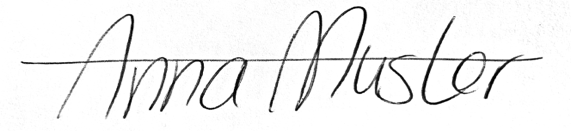 Anna MusterAnlagen: Anlage 1, Anlage 2, Anlage 3